WNIOSEKw ramach Konkursu Grantowego
„Lokalne Inicjatywy Społeczne Żywiec Zdrój - edycja VI”Szanowni Państwo, bardzo nam miło, że zainteresowali się Państwo naszym Konkursem Grantowym. Mamy nadzieję, że jego zasady oraz sam formularz okażą się dla Państwa czytelne i proste. Zachęcamy do udzielania precyzyjnych i zwięzłych odpowiedzi. Ułatwi to pracę Komisji Oceniającej. Zachęcamy również aby uważnie zapoznać się z Regulaminem Konkursu, w szczególności kryteriami punktacji wniosku i zdefiniowanymi kategoriami konkursowymi. Od nich zależeć będzie ocena Państwa wniosku. Prosimy wypełnić wniosek komputerowo.I. Informacje dotyczące Wnioskodawcy: II. Opis Projektu:Prosimy o opisanie Projektu i udzielenie odpowiedzi na następujące pytania:1. Streszczenie projektu (maksymalnie 10 zdań – odpowiedź na pytania: jakie są założenia projektu, w ramach której kategorii projekt będzie realizowany, co zostanie zrobione i jaki będzie główny efekt przeprowadzonego projektu)2. Gdzie Projekt będzie realizowany? (jeśli projekt zakłada realizację szkoleń lub warsztatów w placówkach oświatowych, prosimy o wymienienie wszystkich lokalizacji, w których działania projektowe będą realizowane) 3. Na jakie ważne potrzeby środowiskowe lub społeczne odpowiada Projekt?4. Do kogo Projekt jest skierowany i jaka jest przewidywana liczba osób, które odniosą korzyść z jego realizacji? 5. Jakie działania przewidziano w Projekcie? (szczegółowy opis zaplanowanych do realizacji działań – jakie działania po kolei będą realizowane, jakie formy i metody pracy zostaną wykorzystane, jakie treści merytoryczne zostaną poruszone w czasie realizacji projektu – prosimy o odniesienie się do Bazy Wiedzy Lokalnych Inicjatyw Społecznych)6. Czy do zaplanowanych działań zostaną pozyskani Partnerzy*? Którzy? (instytucje, liderzy społeczni, patroni medialni, firmy, sponsorzy, darczyńcy, inni).* Partnerem projektu są instytucje zaangażowane w planowanie i realizację projektu.7. Na czym polega atrakcyjność/oryginalność Projektu? Czy Projekt zakłada wprowadzenie rozwiązań innowacyjnych dla społeczności lokalnej? Jakich?8. Promocja Projektu. (Gdzie Projekt będzie promowany, czy w promocję zostaną zaangażowane media, wskazanie środków promocji, ewentualnych portali społecznościowych).9. Planowane efekty krótko- i długofalowe Projektu (rzeczowe, medialne, inne).10. Czy Projekt stanowi kontynuację wcześniejszych Państwa działań? Jakich?11. Czy dla realizacji Projektu wymagane jest uzyskanie zgód, pozwoleń lub decyzji? Czy wnioskodawca oświadcza, iż w momencie podpisywania umowy będzie dysponował wszelkimi niezbędnymi zgodami, pozwoleniami lub decyzjami?(Dotyczy to w szczególności działań inwestycyjnych, dla których wymagana jest dla przykładu zgoda właściciela na realizację Projektu na jego gruncie, bądź uzyskanie decyzji lub pozwoleń administracyjnych na realizację Projektu).12. W jaki sposób efekty projektu zostaną udostępnione lokalnej społeczności?III. Harmonogram realizacji ProjektuIV. Koszty realizacji Projektu.A. WKŁAD FINANSOWYInne źródła finansowe: koszty, które pokryte zostaną z własnych środków (wkład własny), bądź środków pozyskanych z innych źródeł dla przykładu od darczyńców, od samorządu (z wyszczególnieniem wszystkich pozycji). Pozycja ta dotyczy wyłącznie wkładu pieniężnego. Nie jest wymagane posiadanie wkładu finansowego. W razie jego braku, proszę w pozycji tej wpisać „0 PLN”Wkład niefinansowy: kwoty odpowiadające wartości wkładu usługowego i rzeczowego z rozbiciem na każdą pozycję – dla przykładu: praca własna członków organizacji, wolontariuszy, korzystanie z użyczonego sprzętu itp.Promocja projektu: wydatki na promocję projektu, w tym publikacje, materiały drukowane, promocja w mediach społecznościowych winny stanowić co najmniej 15% wartości projektu. Oświadczam, iż znane są mi zapisy Regulaminu Konkursu Grantowego pn. „Lokalne Inicjatywy Społeczne Żywiec Zdrój - edycja VI” i akceptuję jego zapisy.Imię i nazwisko osoby odpowiedzialnej za realizację Projektu:		      Data i miejsce podpisania oświadczenia:           …….…………………..……..					            ..………………………………………V. Informacja dotycząca przetwarzania danych osobowych wnioskodawcy.Administratorem danych osobowych Wnioskodawców jest ŻYWIEC ZDRÓJ S.A. z siedzibą w Warszawie pod adresem ul. Bobrowiecka 8, 00-728 Warszawa. Z Inspektorem Ochrony Danych można kontaktować się pod adresem: iod.zywiec-zdroj@danone.com.Dane (nazwa Wnioskodawcy, telefony kontaktowe Wnioskodawcy, adresy e-mail Wnioskodawcy, numer rachunku bankowego Wnioskodawcy, imiona i nazwiska osób upoważnionych do podpisywania umów w imieniu Wnioskodawcy, imiona i nazwiska, nr telefonu oraz adresy e-mail osób odpowiedzialnych za realizację projektu, imiona i nazwiska, nr telefonu oraz adresy e-mail osób odpowiedzialnych za promocję projektu) będą przetwarzane w celu:realizacji Konkursu Grantowego, w tym w celu przekazania Grantu lub Mikrograntu (podstawa prawna: prawnie uzasadniony interes administratora),wypełnienia obowiązku podatkowego (podstawa prawna: wypełnienie obowiązku prawnego ciążącego na administratorze),ustalania i dochodzenia ewentualnych roszczeń (podstawa prawna: prawnie uzasadniony interes administratora),wyboru projektu zakwalifikowanego do przyznania Grantu lub Mikrograntu.Podanie danych jest dobrowolne, ale niezbędne do udziału w Konkursie Grantowym (podstawa prawna: art.6 ust. 1 pkt a, RODO).Dane będą przechowywane przez czas trwania Konkursu Grantowego oraz okres dochodzenia roszczeń związanych z uczestnictwem w Konkursie Grantowym – łącznie przez 5 lat od momentu podpisania umowy o powierzeniu Grantu lub Mikrograntu.Administrator danych może na mocy stosownych umów powierzyć przetwarzanie danych osobowych w związku z realizacją Konkursu Grantowego innym podmiotom, w szczególności podmiotom świadczącym wsparcie techniczne oraz organizacyjne Konkursu Grantowego.6.	Każdej osobie przysługuje prawo do żądania dostępu do swoich danych osobowych, ich sprostowania, usunięcia, ograniczenia przetwarzania oraz ich przenoszenia. Każdej osobie przysługuje prawo do wniesienia sprzeciwu wobec przetwarzania danych, wniesienia skargi do organu nadzorczego (Urząd Ochrony Danych Osobowych) oraz cofnięcia zgody w dowolnym momencie bez wpływu na zgodność z prawem przetwarzania, którego dokonano na podstawie zgody przed jej cofnięciem.7.	Wnioskodawca zobowiązuje się przekazać treść niniejszej klauzuli swoim pracownikom, współpracownikom oraz wszystkim osobom wykonującym na rzecz Wnioskodawcy zadania w toku realizacji projektu grantowego.VI Zgody dotyczące przetwarzania danych osobowych wnioskodawcyTAK/NIE  Wyrażam zgodę na publikację mojego imienia, nazwiska lub nazwy instytucji, którą reprezentuję, jako Wnioskodawcy biorącego udział w Konkursie Grantowym Lokalne Inicjatywy Społeczne - Edycja VI . 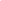 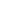 TAK/NIEWyrażam zgodę na przetwarzanie moich danych osobowych w celu wyboru projektu do dofinansowania.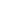 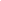 Imię i nazwisko osoby odpowiedzialnej za realizację Projektu:		      Data i miejsce podpisania oświadczenia:           ..…………………………………………….					..…………………………………………….									Data i podpis wnioskodawcy:	..…………………………………………….Załączniki:Załącznik nr 1: Porozumienie o współpracy pomiędzy Nieformalną Grupą Działania i Patronem (dotyczy Nieformalnych Grup Działania). W razie pytań lub wątpliwości podczas wypełniania wniosku, proszę o kontakt z Organizatorem pod nr tel.794 942 658 (poniedziałek-piątek od g. 10.00-18.00), lub mailowo: sekretariat@lis-zywiec-zdroj.pl.1.Gmina, w której będzie prowadzony Projekt ⬜ Jeleśnia⬜ Mirosławiec⬜ Radziechowy-Wieprz⬜ Świnna⬜ Węgierska Górka 2.W obrębie której z czterech kategorii Projekt będzie realizowany? (Proszę zaznaczyć jedną odpowiedź)⬜ W zgodzie z naturą⬜ Powrót do źródeł⬜ Świadome bezpieczeństwo⬜ Na zdrowie3.Wnioskuję o przyznanie:⬜Grantu⬜Mikrograntu3.Nazwa Projektu4.Nazwa Wnioskodawcy5.Adres siedziby6.NIP7.REGON8.Nr z rejestru KRS lub Rejestru Szkół i Placówek Oświatowych9.Forma prawna działania Wnioskodawcy10.Telefon kontaktowy11.Adres e-mail12.Numer rachunku bankowego Wnioskodawcy, na który miałaby nastąpić wypłata Grantu lub Mikrograntu13.Osoba/osoby upoważnione do podpisywania umów cywilnoprawnych w imieniu Wnioskodawcy14.Czy Wnioskodawca jest Realizatorem Projektu? (W przypadku realizacji Projektu przez nieformalną grupę działania, proszę podać informacje dotyczące tej grupy)15.Osoba/osoby odpowiedzialne za realizację Projektu wraz z numerami telefonu oraz adresami e-mail16.Osoba/osoby odpowiedzialne za promocję Projektu wraz z numerami telefonu oraz adresami e-mailNazwa działaniaOpis planowanych  działań  TERMIN REALIZACJI(prosimy o dookreślenie daty, tygodnia lub miesiąca w którym realizowane będzie działanie)Nazwa partneraRola partnera w realizacji projektuForma promocji (np. informacja prasowa, ogłoszenie płatne, fotorelacja, wpis w mediach społecznościowych, plakat)Gdzie Projekt będzie promowany?Nazwa wydatkuIlośćWartość jednostkowaŁączna wartość wydatkuKwota pokryta 
ze środków GrantodawcyInne źródła finansowaniaInne źródła finansowaniaKwota pokryta z własnego wkładu niefinansowegoNazwa wydatkuIlośćWartość jednostkowaŁączna wartość wydatkuKwota pokryta 
ze środków GrantodawcyKwota pokryta 
z wkładu własnego finansowegoKwota pokryta z innych źródełKwota pokryta z własnego wkładu niefinansowegoŁączna kwota wszystkich wydatkówŁączna kwota wszystkich wydatkówŁączna kwota wszystkich wydatków